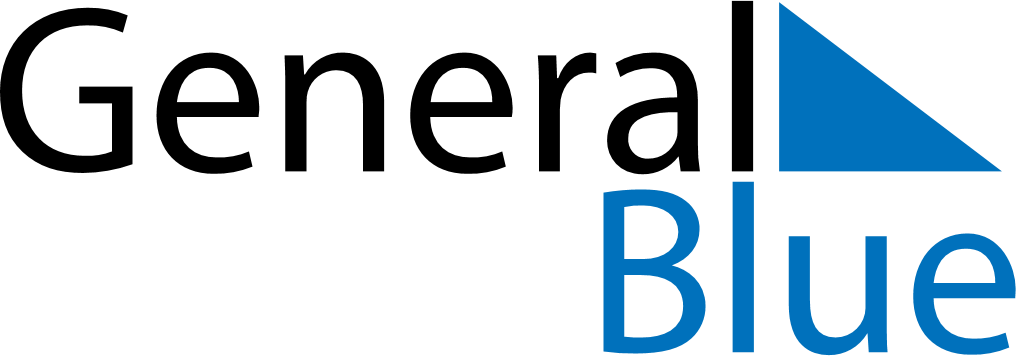 October 2026October 2026October 2026October 2026BangladeshBangladeshBangladeshMondayTuesdayWednesdayThursdayFridaySaturdaySaturdaySunday1233456789101011Durga Puja1213141516171718192021222324242526272829303131